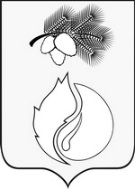 АДМИНИСТРАЦИЯ ГОРОДА КЕДРОВОГОПОСТАНОВЛЕНИЕТомская областьг. КедровыйВ соответствии с пунктом 25 части 1 статьи 16 Федерального закона от 06.10.2003 №131 «Об общих принципах организации местного самоуправления в Российской Федерации», постановлением Правительства Российской Федерации от 10.02.2017 №169 «Об утверждении Правил представления и распределения субсидий из федерального бюджета бюджетам субъектов Российской Федерации на поддержку государственных программ субъектов Российской Федерации и муниципальных программ формирования современной городской среды», на основании пункта 9 части 4 статьи 25 Устава муниципального образования «Город Кедровый»ПОСТАНОВЛЯЮ:1. Утвердить Порядок представления, рассмотрения и оценки предложений заинтересованных лиц о включении дворовой территории в муниципальные программы в сфере благоустройства и формирования современной городской среды на территории муниципального образования «Город Кедровый» согласно приложению.2. Постановление вступает в силу со дня официального опубликования.3. Опубликовать постановление в информационном бюллетене городского округа «Город Кедровый», разместить в газете «В краю кедровом»,  на официальном сайте администрации города Кедрового в информационно-телекоммуникационной сети Интернет: www.kedradm.tomsk.ru.4. Контроль за исполнением настоящего постановления возложить на первого заместителя мэра города Кедрового.Мэр                                                                                                                                         Н.А.Соловьева                                                                                                              Приложение                                                                              УТВЕРЖДЕНО                                                                                                               постановлением Администрации                                                                                                              города Кедрового                                                                                                                                                    от 03 апреля . №171 Порядок  предоставления, рассмотрения и оценки предложений заинтересованных лиц о включении дворовой территории в муниципальные программы в сфере благоустройства и формирования современной городской среды на территории муниципального образования «Город Кедровый»1. Настоящий Порядок  предоставления, рассмотрения и оценки предложений заинтересованных лиц о включении дворовой территории в муниципальные программы в сфере благоустройства и формирования современной городской среды на территории муниципального образования «Город Кедровый» (далее - Порядок) разработан в целях формирования муниципальных программ в сфере благоустройства и формирования современной городской среды (далее - Муниципальная программа) и определяет последовательность представления, рассмотрения и оценки предложений заинтересованных лиц о включении дворовых территорий в Муниципальную программу, условия и порядок отбора дворовых территорий многоквартирных домов,  подлежащих благоустройству.2. В целях реализации  Порядка используются следующие основные понятия:2.1. дворовая территория - совокупность территорий, прилегающих к многоквартирным домам, включающая: тротуары, дворовые и внутриквартальные проезды, детские и спортивные площадки, площадки для сбора твердых бытовых отходов, стоянки автомобилей, зеленые насаждения.2.2. заинтересованные лица - собственники помещений в многоквартирных домах, собственники недвижимых объектов зданий и сооружений, расположенных в границах дворовой территории, подлежащей благоустройству;2.3. стоянка автомобилей - специальная открытая площадка, предназначенная только для хранения (стоянки, парковки) легковых автомобилей и других мототранспортных средств.3. В целях осуществления благоустройства дворовой территории в рамках Муниципальной программы заинтересованные лица вправе выбрать виды работ, предполагаемые к выполнению на дворовой территории, исходя из следующих перечней:3.1. минимальный перечень работ:а) ремонт дворовых проездов;б) ремонт элементов освещения дворовых территорий с применением энергосберегающих технологий;в) установка скамеек;г) установка урн для мусора;д) оборудование площадок (установка контейнеров) для сбора коммунальных отходов, включая раздельный сбор отходов.3.2. дополнительный перечень работ:а) оборудование детских и (или) спортивных площадок;б) оборудование автомобильных парковок;в) озеленение придомовой территории.4. Заинтересованные лица вправе представлять предложения о включении дворовых территорий в Муниципальную программу, включающие виды работ, исходя из минимального и (или) дополнительного перечня работ.5. Выполнение видов работ из дополнительного перечня работ осуществляется в рамках Муниципальной программы при условии обязательного финансового участия (софинансирования) заинтересованных лиц в выполнении указанных видов работ не менее одного процента от общей стоимости соответствующего вида работ.6. Рассмотрению подлежат все заявки в порядке их поступления, исходя из даты и времени представления предложений заинтересованных лиц, при условии их соответствия требованиям, установленным настоящим Порядком, в пределах лимитов бюджетных ассигнований, предусмотренных Муниципальной программой.7.Дворовые территории, прошедшие отбор и не вошедшие в Муниципальную программу на 2017 год в связи с превышением выделенных лимитов бюджетных ассигнований, предусмотренных Муниципальной программой, включаются в Муниципальную программу на 2018-2022 годы в порядке очередности, исходя их даты и времени представления предложений заинтересованных лиц.8. Для включения дворовой территории в Муниципальную программу заинтересованными лицами предоставляются в Администрацию города Кедрового следующие документы:8.1. заявка в двух экземплярах по форме согласно приложению к настоящему порядку;8.2. оригиналы протоколов общих собраний собственников помещений в каждом многоквартирном доме с оригиналами листов голосования, оформленных в соответствии с требованиями действующего законодательства, решений собственников каждого объекта, здания и сооружения, расположенных в границах дворовой территории, содержащих, в том числе, следующую информацию:а) решение об обращении с предложением по включению дворовой территории в муниципальную программу;б) перечень работ по благоустройству дворовой территории, сформированный исходя из минимального перечня работ по благоустройству;в) перечень работ по благоустройству дворовой территории, сформированный исходя из дополнительного перечня работ по благоустройству (в случае принятия такого решения заинтересованными лицами);г) форма и доля финансового и (или) трудового участия  в реализации мероприятий по благоустройству дворовой территории;д) решение о порядке сбора денежных средств на софинансирование работ;е) решение о включении в состав общего имущества собственников помещений в многоквартирном доме оборудования, иных материальных объектов, установленных на дворовой территории в результате реализации мероприятий по ее благоустройству, в целях осуществления последующего содержания указанных объектов в соответствии с требованиями законодательства Российской Федерации;ж) решение об определении лиц, которые от имени собственников помещений в многоквартирном доме уполномочены на подачу заявки на участие в отборе, а также определении уполномоченных лиц из числа собственников помещений для участия в обследовании дворовой территории, приемке выполненных работ по благоустройству дворовой территории многоквартирного дома, в том числе подписании соответствующих актов приемки выполненных работ; 8.3. паспорт дворовой территории, который составляется заинтересованными лицами и включает в себя:а) ситуационный план (границы дворовой территории с привязкой к многоквартирному дому);б) схематический план (расположение элементов благоустройства с экспликацией);в) общие сведения о дворовой территории и состав элементов благоустройства (технико-экономические показатели);г) акт обследования существующих элементов благоустройства с отражением их технического состояния, который подписывается уполномоченными лицами из числа собственников в многоквартирном доме;8.4.  дизайн - проект благоустройства дворовой территории, содержащий:а) схему размещения элементов благоустройства (малые архитектурные формы, элементы озеленения, внутри дворовые проезды и т.д.);б) концептуальные проектные решения создаваемых элементов благоустройства;в) локальный сметный расчет на выполнение работ по благоустройству дворовой территории;8.5. фотоматериалы, подтверждающие отсутствие или ненадлежащее состояние соответствующих элементов благоустройства, дворовых территорий.9. Все листы заявки на участие в отборе и прилагаемые документы  должны быть прошиты и пронумерованы.10. Ответственность за достоверность сведений в заявке и прилагаемых к заявке документах, несут заинтересованные лица, представившие их.11. Администрация города Кедрового готовит сообщение о проведении отбора, которое подлежит  опубликованию в газете «В краю кедровом» и размещению на официальном сайте администрации муниципального образования «Город Кедровый» в информационно - телекоммуникационной сети Интернет по адресу: www.kedradm.tomsk.ru.12. Заявка на участие в отборе принимаются в течение периода, указанного в сообщении, опубликованном в газете «В краю кедровом» и  размещенном на официальном сайте администрации муниципального образования «Город Кедровый» в информационно - телекоммуникационной сети   Интернет по адресу: www.kedradm.tomsk.ru.13. Заявка с прилагаемыми документами подается в Администрацию города Кедрового по адресу: г.Кедровый, 1 мкр., д.39/1, кабинет 20, в рабочие дни с 8.30 до 12.30 и с 14.00 до 17.00.14. Заявки заинтересованных лиц регистрируются в день поступления в журнале регистрации заявок с указанием порядкового регистрационного номера, даты и времени поступления заявки, адреса многоквартирного дома, дворовая территория которого предлагается к благоустройству, фамилии, имени, отчества представителя заинтересованных лиц. На обоих экземплярах заявки проставляется регистрационный номер, дата и время представления заявки. Один экземпляр возвращается представителю заинтересованных лиц.15. В отношении одной дворовой территории многоквартирного дома может быть подана только одна заявка на участие в отборе.16. Администрация города Кедрового не позднее рабочего дня, следующего за днем представления заявки передает ее в общественную комиссию по обеспечению реализации мероприятий муниципальных программ в сфере благоустройства и формирования комфортной городской среды (далее -  Комиссия), состав которой утверждается распоряжением Администрации города Кедрового.17. Комиссия осуществляет рассмотрение и оценку заявок заинтересованных лиц на предмет соответствия заявки с прилагаемыми документами  установленным  Порядком требованиям, в том числе к составу и оформлению.18. Комиссия возвращает заявку в следующих случаях:18.1. представление заявки после окончания срока подачи, указанного в сообщении, размещенном на официальном сайте администрации муниципального образования «Город Кедровый» в информационно - телекоммуникационной сети   Интернет;18.2. представление заявки и прилагаемых к ней документов, оформленных с нарушением требований, установленных  Порядком.19. В результате оценки представленных заявок на участие в отборе осуществляется формирование адресного перечня дворовых территорий из участников отбора в порядке очередности (в зависимости от присвоенного порядкового номера в порядке возрастания).20. Адресный перечень формируется из числа дворовых территорий многоквартирных домов, прошедших отбор.21. Решение Комиссии оформляется протоколом в срок не позднее трех рабочих дней после проведения заседания Комиссии размещается на официальном сайте администрации муниципального образования «Город Кедровый» в информационно - телекоммуникационной сети Интернет по адресу: www.kedradm.tomsk.ru.22. Отбор признается несостоявшимся в случаях, если:- отклонены все заявки на участие в отборе;- не подано ни одной заявки на участие в отборе.ПРИЛОЖЕНИЕ к Порядку представления, рассмотрения и оценки   предложений   заинтересованных    лиц о  включении дворовой   территории в муниципальные      программы   в     сфере благоустройства            и      формирования современной    городской      среды         натерритории   муниципального образования  «Город Кедровый»                                                                                               В Администрацию города Кедрового                                                                                              от _____________________________                                                                                                                      (фамилия, имя, отчество представителя)                                                                                                                  _____________________________________                                                                                                                  проживающий (ая) по адресу:                                                                                                                  _____________________________________                                                                                                                   _____________________________________                                                                                                                  номер контактного телефона:                                                                                                                  _____________________________________ЗАЯВКАо включении дворовой территории в муниципальные программы в сфере благоустройстваи формирования современной городской среды на территории муниципального образования «Город Кедровый»	Прошу включить дворовую территорию многоквартирного дома____________________________________________________________________________________________________________________________________________________________________________________                                          (указать адрес многоквартирного дома)В муниципальную программу______________________________________________________                                                                    (наименование муниципальной программы)в_________году для благоустройства дворовой территории.Приложение:1.Оригинал протокола(ов) общего собрания собственников помещений в многоквартирном доме, решений собственников зданий и сооружений.2. Паспорт дворовой территории, предлагаемой к благоустройству.3. Дизайн проект благоустройства дворовой территории, в том числе локальная смета.4. Фотоматериалы, подтверждающие отсутствие или ненадлежащее состояние соответствующих элементов благоустройства, дворовых территорий.Представитель _________________________      _______________________                                         (подпись)                                                 (фамилия и инициалы) 03 апреля  2017г.№171Об утверждении Порядка представления, рассмотрения и оценки предложений заинтересованных лиц о включении дворовой территории в муниципальные программы в сфере благоустройства и формирования современной городской среды на территории муниципального образования «Город Кедровый»